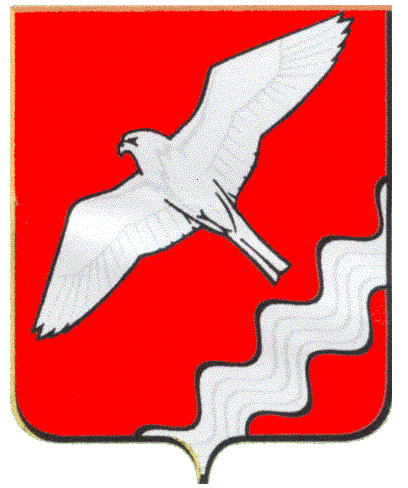 ГЛАВА МУНИЦИПАЛЬНОГО ОБРАЗОВАНИЯКРАСНОУФИМСКИЙ ОКРУГПОСТАНОВЛЕНИЕот  12.07.2013 г.  № 60г. Красноуфимск.О создании общественного Совета при главе Муниципального образованияКрасноуфимский округВ целях более полноценного учета мнений жителей Муниципального образования Красноуфимский округ при принятии муниципальными органами власти общественно-значимых решений в социально-экономической сфере, вовлечения широких кругов общественности в процесс развития района, реализации конституционных прав граждан в области местного самоуправления и, руководствуясь п.26 Устава Муниципального образования Красноуфимский округ,П О С Т А Н О В Л Я Ю:1. Создать общественный Совет в Муниципальном образовании Красноуфимский округ.2. Утвердить положение об общественном Совете (приложение № 1).3. Утвердить состав общественного Совета (приложение № 2).4. Опубликовать настоящее постановление на официальном сайте Муниципального образования Красноуфимский округ.5.    Контроль за выполнением настоящего постановления возложить на заместителя главы администрации  Муниципального образования Красноуфимский округ по социальным вопросам (Р.В.Родионова).6.    Постановление вступает в силу со дня его подписания.Глава Муниципального образования Красноуфимский округ  				          	          О.В. Ряписов  Приложение № 1к постановлению главы Муниципального образованияКрасноуфимский округ№  60         от  12.07.2013 г.Положение об общественном Совете при главе Муниципального образования Красноуфимский округ1. Общие положения.1.1. Общественный Совет при главе Муниципального образования Красноуфимский округ   (далее - Совет) является постоянно действующим совещательным и консультативным органом, созданным для привлечения общественности к решению вопросов местного самоуправления для улучшения качества жизни населения Муниципального образования Красноуфимский округ.1.2. Правовой основой деятельности Совета  являются Конституция РФ, действующее федеральное и областное законодательство, Устав Муниципального образования Красноуфимский округ, муниципальные правовые акты Муниципального образования Красноуфимский округ и настоящее Положение.1.3.  Совет функционирует без государственной регистрации.1.4. Положение о Совете утверждается постановлением главы Муниципального образования Красноуфимский округ.2. Основные задачи Совета.2.1. Рассмотрение проблем, касающихся жизнедеятельности граждан Муниципального образования Красноуфимский округ, наиболее актуальных вопросов.2.2. Подготовка предложений по повышению качества жизни населения Муниципального образования Красноуфимский округ.2.3. Донесение информации до главы муниципального образования Красноуфимский округ о потребностях населения, их проблемах, общественном мнении в целом. 	2.4. Достижение общественного согласия при решении важных общественно значимых вопросов.	2.5. Обсуждение правовых актов по вопросам, имеющим широкое общественное значение. 	2.6. Совершенствование механизмов взаимодействия общественных объединений и органов местного самоуправления.	2.7.  Содействие в реализации политики главы Муниципального образования Красноуфимский округ.	2.8.Общественный контроль за соблюдением конституционных прав, свобод и защиты интересов жителей Муниципального образования Красноуфимский округ.3. Функции Совета.3.1. Привлекает население к проведению на территории Муниципального образования Красноуфимский округ социально-значимых мероприятий.3.2. Дает рекомендации главе Муниципального образования Красноуфимский округ, касающиеся повышения качества жизни на селе.     	3.3. Обеспечивает более тесное взаимодействие между населением и органами местного самоуправления.3.4.  Изучает общественное мнение и при необходимости вырабатывает рекомендации и предложения органам местного самоуправления.3.5. Содействует формированию общественного мнения.4. Порядок формирования Совета.4.1.  В состав Совета могут входить дееспособные граждане, достигшие 18-летнего возраста, являющиеся гражданами Российской Федерации.  4.2. Совет формируется в соответствии с настоящим Положением из числа представителей общественных организаций, профессиональных объединений, представителей населенных пунктов Муниципального образования Красноуфимский округ, религиозных конфессий, действующих на территории округа.          4.3. Полномочия Совета заканчиваются одновременно с окончанием срока полномочий главы Муниципального образования Красноуфимский округ, его утвердившим.     	4.4. В состав Совета входят председатель, заместитель председателя, секретарь и члены Совета. 	Председателем Совета является глава Муниципального образования Красноуфимский округ.	Заместителем председателя Совета является заместитель главы администрации Муниципального образования Красноуфимский округ по социальным вопросам.Секретарем Совета является специалист организационно-методического отдела администрации Муниципального образования Красноуфимский округ.4.5. Председатель Совета утверждает состав Совета и руководит его работой.Заместитель председателя Совета замещает председателя Совета в его отсутствие.Секретарь Совета организует деятельность Совета, готовит печатные материалы, ведет протокол заседания, контролирует исполнение решений Совета и доводит информацию до сведения председателя Совета.4.6.  Члены Совета осуществляют свою работу на безвозмездной основе.        	4.7. Полномочия члена Совета прекращаются досрочно:	- по собственной инициативе;	- в связи со сменой постоянного места жительства;	- в связи с длительным непосещением заседаний.	Прекращение полномочий члена Совета должно быть оформлено решением Совета.	5.Организация деятельности Совета.	5.1. Члены Совета осуществляют свои полномочия согласно Положению.	5.2. Члены Совета осуществляют свою деятельность согласно планам, согласованным и утвержденным председателем Совета.	5.3.  Основная форма работы Совета – заседания. Члены Совета обязаны лично участвовать в его заседаниях.	5.4. Заседание Совета считается правомочным, если на нем присутствует более половины членов Совета.	5.5. О времени и месте проведения заседания Совета его членам сообщается не менее, чем за пять дней. В случае невозможности присутствовать на заседании члены уведомляют председателя Совета письменно.	5.6. Материалы, рассматриваемые на заседании, рассылаются членам Совета не позднее, чем за три дня до его начала.	5.7. Каждый член Совета имеет право предлагать для рассмотрения вопросы, которые затрагивают интересы населения округа. Инициаторы внесенных в повестку заседания вопросов обязаны подготовить все необходимые материалы к ним.	5.8. Заседания Совета проводятся по мере необходимости, но не реже одного раза в три месяца.	5.9. Решение Совета считается принятым, если за него проголосовало большинство членов Совета, присутствующих на заседании.	5.10. Решения Совета носят рекомендательный характер и оформляются протоколом заседания Совета, который подписывается председателем и секретарем Совета.	5.11. Протоколы заседаний и решения Совета доводятся до заинтересованных лиц в течение семи дней после проведения заседания.	5.12. Для решения оперативных вопросов могут созываться рабочие группы Совета.	5.13. Контроль за выполнением решений Совета возлагается на заместителя председателя Совета.	6. Права и обязанности членов Совета.	6.1. Член Совета имеет право:	- участвовать во всех мероприятиях, проводимых Советом, вносить предложения в повестку заседаний и рекомендации по улучшению работы Совета;	- информировать членов Совета о позиции своего общественного объединения, трудового коллектива и т.д.;	- высказывать свое мнение по обсуждаемым вопросам;	- получать информацию на заседаниях Совета об основных направлениях социально-экономической политики администрации Муниципального образования Красноуфимский округ и доводить ее до сведения жителей округа;	6.2. Члены Совета обязан:	- принимать активное участие в работе Совета;	 - способствовать реализации решений Совета.	7. Изменение Положения и прекращение деятельности Совета.	7.1. Внесение изменений в настоящее Положение осуществляется решением Совета и утверждается постановлением главы Муниципального образования Красноуфимский округ.	7.2. Совет досрочно прекращает свою деятельность, если за это решение проголосовало не менее двух третей присутствующих на заседании Совета, либо по решению главы Муниципального образования Красноуфимский округ.Приложение №2к постановлению главы Муниципального образования Красноуфимский округ№  60         от  12.07.2013 г.Составобщественного Совета при главе Муниципального образования Красноуфимский округРяписов Олег Викторович – глава Муниципального образования               Красноуфимский округ, председатель Совета;Родионов Роман Викторович – заместитель главы администрации Муниципального образования Красноуфимский округ по социальным вопросам, заместитель председателя Совета;Мезенина Юлия Юрьевна – старший инспектор организационно-методического отдела администрации Муниципального образования Красноуфимский округ, секретарь Совета;Члены Совета:Чернецов Сергей Дмитриевич – председатель Совета по взаимодействию с общественными организациями МО Красноуфимский округ;Борисовских Алексей Иванович – председатель Красноуфимского райпо;Быстрова Ираида Павловна – председатель Натальинского потребительского общества;Алешина Наталья Викторовна – главный редактор газеты «Вперед»;Пупышев Николай Алексеевич – директор муниципального казенного общеобразовательного учреждения «Рахмангуловская средняя общеобразовательная школа»;Мышкин Дмитрий Львович – заведующий Нижнеиргинской обще-врачебной практики;Кокушкин Вадим Владиславович – генеральный директор ОАО «Натальинский стеклозавод»;Шаньгин Николай Леонидович – руководитель народного коллектива «Шоу-театр «Джамп» муниципального казенного учреждения культуры «Центр культуры, народного творчества и библиотечного обслуживания»;Конева Вилена Ивановна – индивидуальный предприниматель; член Совета предпринимателей МО Красноуфимский округ;Маланин Олег Иванович – индивидуальный предприниматель; член Совета предпринимателей МО Красноуфимский округ;Магасумов Тансур Исмагилович – глава крестьянско-фермерского хозяйства Магасумов Т.И.;Пасхин Николай Петрович – директор ЗАО «Агрофирма «Ключики»; Элюев Вячеслав Николаевич – директор ООО «Тавра»;Васюкова Гульшат Тельмановна – педагог муниципального образовательного учреждения «Тавринская средняя общеобразовательная школа»;Бормотова Марина Викторовна – председатель Красноуфимской районной организации профсоюза работников образования и науки РФ;Нуриев Румиль Андарьянович – председатель молодежного объединения в д.Средний Баяк;Стамикова Галина Павловна – председатель профсоюза работников агропромышленного комплекса;Валиев Харис Ханифович – председатель Совета начальников территориальных отделов;Цепилова Татьяна Михайловна – председатель Союза сельских женщин.